JRC-DMS Program Resource Survey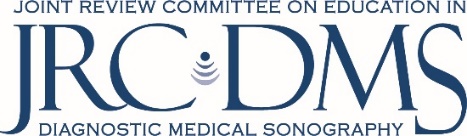 Student EvaluationThe purpose of this annual survey is to evaluate the Institutional and Program resources. The data compiled will aid the program in analyzing strengths and be an ongoing process for program enhancement. Consider each item separately and rate each item independently of all others. Check the rating that indicates the extent to which you agree with each statement. Please do not skip any rating. Select N/A if you cannot assess that area of the program.Program/Institution Name: 	 Program #: I have been enrolled for  month(s).My program concentration is: (check all that apply)  Abdomen   Adult Cardiac    Breast    MSK    OB/GYN    Pediatric Cardiac    VascularPersonnel ResourcesComments:Curriculum ResourcesComments:Clinical EducationComments:Based on your experience, which program resources provide you with the most support?Based on your experience, which program resources could be improved?Please provide comments and suggestions that would help to improve the program’s overall resources:Date:  A.  Advisory Committee/Board5Strongly Agree4Generally Agree3Neither Agree nor Disagree2Generally Disagree1Strongly DisagreeN/AMy class has a representative on the program’s Advisory Committee.B.  Medical Advisor(s)5Strongly Agree4Generally Agree3Neither Agree nor Disagree2Generally Disagree1Strongly DisagreeN/AI am aware of the Medical Advisor for the program.The Medical Advisor has interacted with the students. C.  Program Faculty and Staff 5Strongly Agree4Generally Agree3Neither Agree nor Disagree2Generally Disagree1Strongly DisagreeN/AFaculty teach effectively in the classroom to achieve student learning outcomes.Faculty are approachable and willing to assist students with coursework.Faculty teach effectively in the laboratory to prepare students to enter into their clinical education.Faculty members communicate effectively with students.Faculty have a positive relationship with clinical affiliates.Faculty encourage student participation in professional activities (professional societies, interprofessional education, medical conferences, webinars, etc.).Program has a sufficient number of faculty to conduct the program and achieve program goals effectively.Institution offers support services for student success (advising, tutoring, counseling, etc.).A.  Classrooms5Strongly Agree4Generally Agree3Neither Agree nor Disagree2Generally Disagree1Strongly DisagreeN/AThe size and space are adequate for the curricular activities.The lighting, ventilation, and temperature control creates a comfortable learning environment.Room(s) possess effective technology to facilitate lecture and learning activities.B.  Simulated Laboratory5Strongly Agree4Generally Agree3Neither Agree nor Disagree2Generally Disagree1Strongly DisagreeN/ASize and space create a safe and effective learning environment.Lighting, ventilation, and temperature control creates a comfortable learning environment.Scanning stations allow for privacy for students and volunteers.Equipment is adequate in number to support the number of students assigned per lab session or learning remotely.Equipment is functional and possesses the technology to complete required laboratory exercises in preparation for the student to transition into their clinical education.The lab is equipped with the amount and variety of supplies necessary for a student's performance of required laboratory exercises.Lab activities prepare the student to perform effectively in the clinical setting.Supervision by appropriately credentialed sonographers is provided during the required laboratory exercises.The environment and instruction facilitate proper ergonomic techniques.The lab possesses supplies and policies for proper infection control techniques.C.  Technology5Strongly Agree4Generally Agree3Neither Agree nor Disagree2Generally Disagree1Strongly DisagreeN/AThe Institution provides current technology to deliver the curriculum effectively.The Institution provides adequate technical support to faculty, staff, and students.Computer resources are adequate to support the curriculum.D.   Library Resources (institution and clinical affiliate libraries)5Strongly Agree4Generally Agree3Neither Agree nor Disagree2Generally Disagree1Strongly DisagreeN/AResources are sufficient to support classroom assignments.Resources are available outside regular classroom hours.Resources include electronic access to professional journals.Course assignments require the use of library resources.A.   Clinical Rotations5Strongly Agree4Generally Agree3Neither Agree nor Disagree2Generally Disagree1Strongly DisagreeN/AThe program has a sufficient number of contracted affiliates to ensure all enrolled students have clinical placements to progress through the program as stated in published materials.The clinical affiliates offer an adequate number of procedures for the student to meet clinical objectives.The clinical affiliates offer a variety of procedures.The clinical affiliate possesses current equipment.Clinical affiliate(s) allows and promotes hands-on scanning for progression and achievement of clinical competencies.Clinical assignments/rotations are of sufficient length to meet clinical objectives.B.   Clinical Instruction5Strongly Agree4Generally Agree3Neither Agree nor Disagree2Generally Disagree1Strongly DisagreeN/AStudents are provided an orientation to clinical education prior to their assignments.Clinical instructors are readily available during the student’s attendance at clinical.Clinical instructors are knowledgeable in the specialties being performed.Clinical competencies and evaluations are performed by clinical instructors who possess the appropriate credential.Clinical instructors are consistent in their evaluations.Program faculty frequently communicates with the student and the clinical instructor to document progression of scanning skills.C.     Communication and Interaction5Strongly Agree4Generally Agree3Neither Agree nor Disagree2Generally Disagree1Strongly DisagreeN/AStudents are prepared to respond to the needs of the patient.Students are prepared to communicate in the healthcare environment effectively.Students have the opportunity to interact with physicians.Overall Rating of the ProgramOverall Rating of the ProgramOverall Rating of the ProgramOverall Rating of the ProgramOverall Rating of the ProgramOverall Rating of the ProgramBased on my experiences within this program, the amount and quality of the resources supporting this program are:5Excellent4Good3Satisfactory2Fair1Poor